Príloha č. 1 - Opis predmetu zákazky Predmetom zákazky  je zabezpečenie odberu, prepravy a spracovania  ostatného odpadu -  škvary, zo ZEVO - Zariadenia na energetické využitie odpadu v Bratislave, (v minulosti Spaľovňa odpadu)   ktorý vzniká pri spaľovaní  odpadu.V zmysle Prílohy č. 1 k Vyhláške č. 365/2015 Z. z., ktorou sa ustanovuje Katalóg odpadov ide o ostatný odpad skupiny 19 - ODPADY ZO ZARIADENÍ NA ÚPRAVU ODPADU, Z ČISTIARNÍ ODPADOVÝCH VÔD MIMO MIESTA ICH VZNIKU A Z ÚPRAVNÍ PITNEJ  VODY A PRIEMYSELNEJ VODYPodskupina 19 01 - ODPADY ZO SPAĽOVANIA ALEBO PYROLÝZY ODPADUKód odpadu 19 01 12 – Popol a škvara iné ako uvedené v 19 01 11 Kategória odpadu – O.Odpad - škvara   vzniká pri spaľovaní odpadu, počas nepretržitej prevádzky dvoch kotlov  priebežne počas 24 hodín. Množstvo odpadu - škvary je závislé od nominálnych parametrov a výkonov kotlov počas prevádzky. Prevádzka ZEVO Bratislava je nepretržitá s dvomi plánovanými odstávkami za rok. Množstvo odpadu - škvary, ktoré vznikne za rok je cca 35 000 ton za rok. Odpad - škvara je z kotlov kontinuálne dopravovaná dopravníkmi do zásobníka škvary.  Odpad - škvara je zo zásobníka škvary   nakladaná drapákovým žeriavom na triediacu linku škvary, kde sa zo škvary separujú  železné kovy,  neželezné kovy  a sklo. V prípade poruchy triediacej linky je nutné odoberať odpad - škvaru bez separácie,  s neodstráneným materiálmi.Odpad - škvaru  je nutné odoberať v každý pracovný deň,  pondelok až  piatok, výnimočne v sobotu podľa množstva odpadu uloženého   v zásobníku škvary.Odber odpadu - škvary v ZEVO:Čas odoberania:  od 6:00 _ 13:30  hod., – pondelok až piatok , od 6:00 – 11:00 hod., v sobotu.Minimálne množstvo vývozu v pracovné dni cez týždeň je 120 t za zmenu.Minimálne množstvo vývozu v sobotu je podľa množstva v zásobníku škvary (môže byť menej  ako 120 t.)Nakladanie jedného  vozidla cca 25 ton cez triediacu linku škvary trvá cca 45 min. Je to proces, kde žeriavnik nakladá odpad - škvaru do triediacej linky kde  prichádza k separácii  železných kovov, skla a  neželezných kovov a čistá škvara sa dopravuje systémom pásových dopravníkov  na nákladné vozidlo.Nakladanie jedného  vozidla cca 25 ton odpadu - škvary bez použitia separácie na linke škvary trvá cca 15 min. Je to proces kde nákladné  vozidlo nacúva priamo do haly zásobníka škvary, kde mu žeriavnik nakladá odpad - škvaru bez separácie na triediacej linke. Tento odpad -  škvara  obsahuje všetky nevyseparované materiály.Počas štátnych sviatkov nie je linka škvary v prevádzke. Odber odpadu škvary a všetky s tým súvisiace činnosti musia byť vykonané v zmysle zákona č. 124/2006 Z. z. o BOZP. S odpadom musí byť nakladané s súlade so zákonom č. 79/2015 Z. z. o odpadoch v znení neskorších predpisov.Miesto umiestnenia zasobníka škváry: ZEVO Bratislava, Vlčie hrdlo 72, 821 07 Bratislava+  fotodokumentácia nakládky č. 1 a č. 2 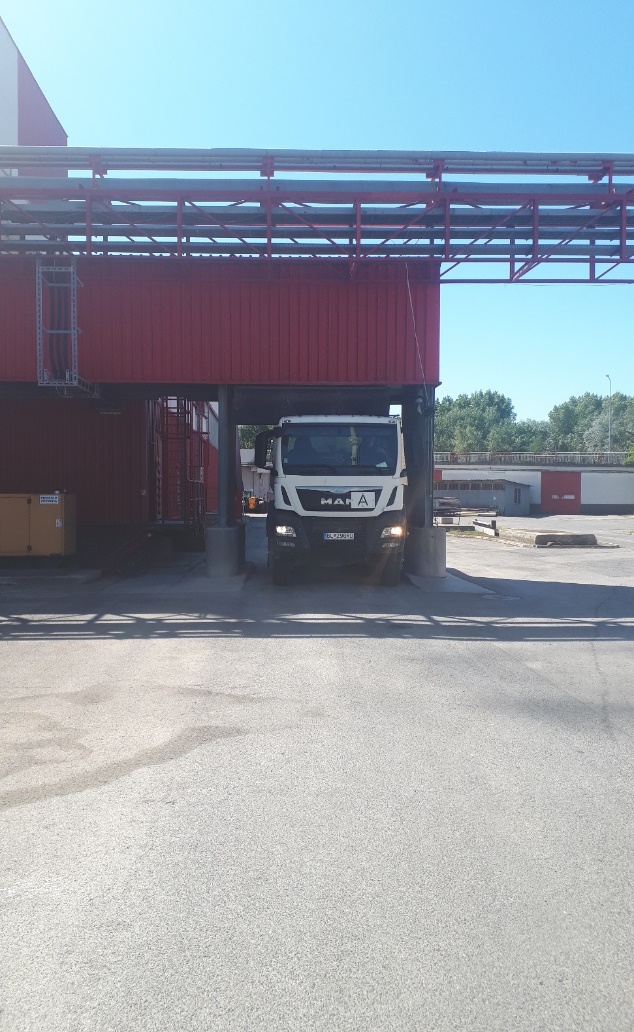 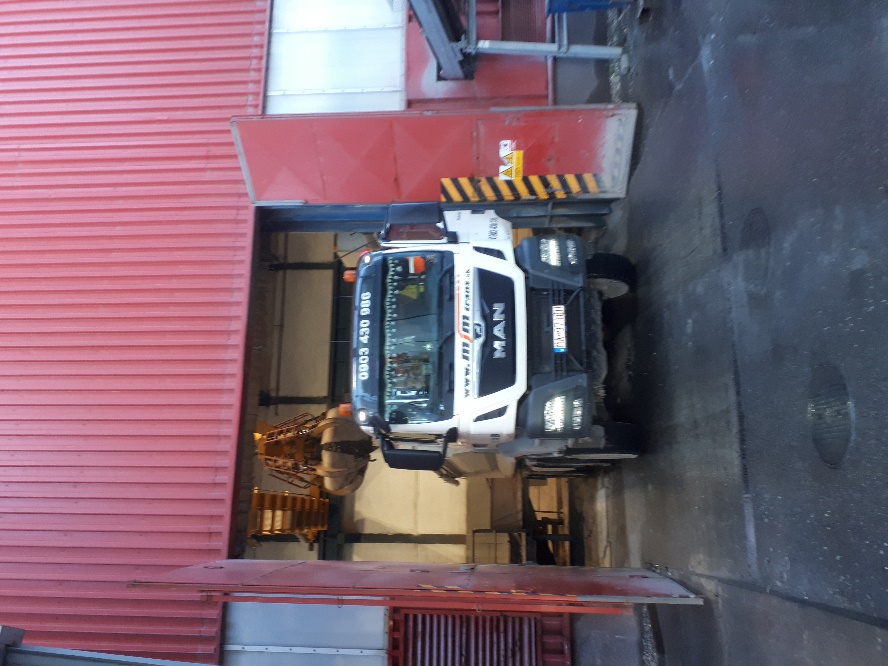 